Kelly O'Rourke, Chairman Leonard Mitchell, Vice ChairmanTracy Malcolm, MemberSarah Raposa, Member Amanda Delconte, MemberAgenda, November 20,  2018 @ 7:00 p.m.Medway Senior CenterDiscuss Capital Improvement PlanApprove minutesThe listed matters are those reasonably anticipated by the Chair to be discussed at the meeting. Appointment times are approximate. Not all of the items listed may in fact be discussed and other matters not specified may be discussed and considered to the extent permitted by the law.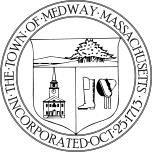 Capital Improvement Planning Committee Town of Medway155 Village Street, Medway, MA 02053Tel:  (508) 533-3264Fax.:  (508) 533-3281